                                          ÁCIDOS NUCLEICOS                                                ADN Y ARNADN—ácido desoxirribonucleicoDefinición: El ADN es un polinucleótido de doble cadena con forma helicoidal.Un nucleótido, (monómero), está formado por: una pentosa --- desoxirribosa                                                                                                                                                                                                         un fosfato                                                                                      una base nitrogenada          Las bases nitrogenadas son: ADENINA (A), GUANINA(G), CITOSINA (C) Y TIMINA (T)  Si observan en el esquema de ADN en el plano, sin estar en espiral, ven como se unen las diferentes moléculas que lo componen.Las bases nitrogenadas unen las dos cadenas por medio de puentes de hidrógeno, que es un tipo de enlace químico, no se unen de cualquier manera siempre se une una ADENINA con TIMINA por dos puentes de hidrógeno y una CITOSINA CON GUANINA por tres puentes de hidrógeno.Las cadenas del ADN son complementarias y antiparalelas.Funciones del ADN: 1) contiene y transmite la información genética                                    2) autoduplicación                                    3) da la orden para la síntesis de proteínas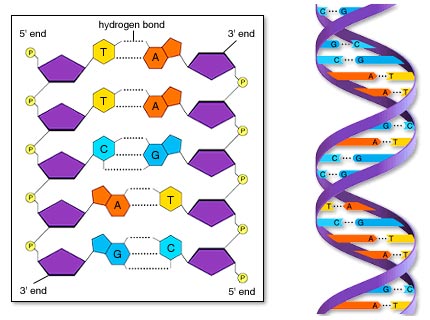 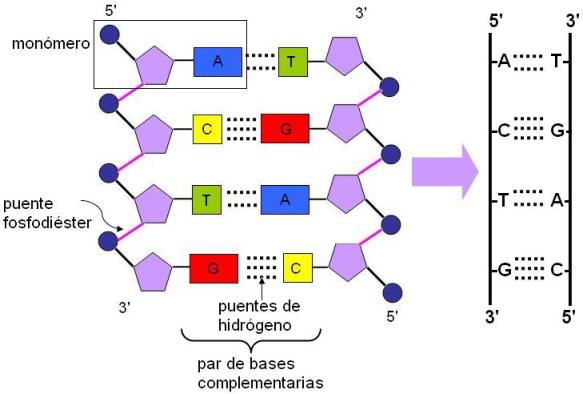 ARN—ácido ribonucleicoDefinición: El ARN es un polinucleótido de una sola cadena.Un nucleótido, (monómero), está formado por: una pentosa --- ribosa                                                                                                                                                                                                         un fosfato                                                                                      una base nitrogenada         Las bases nitrogenadas son: ADENINA, GUANINA, CITOSINA Y URACILO (U)    Tipos de ARN: ARNm – mensajero en el núcleo                          ARNt – de transferencia en el citoplasma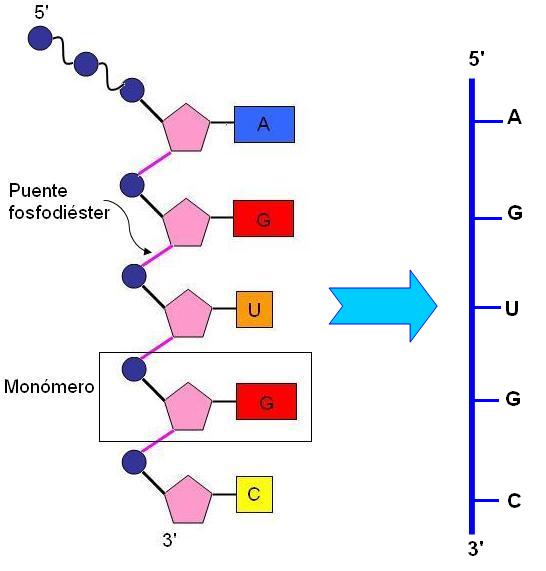                           ARNr – ribosómico en los ribosomasFunción: síntesis de proteínasLos esquemas son para que reconozcan las diferentes moléculas que forman el ADN y el ARN y si saben señalar un nucleótido.